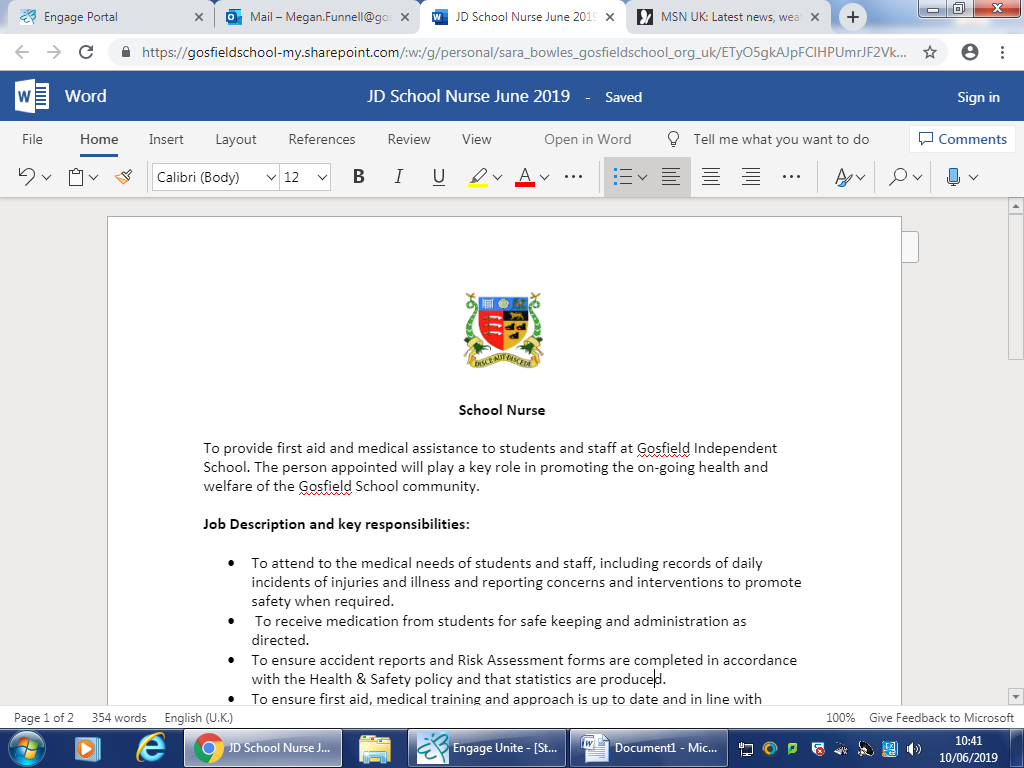 School Nurse To provide first aid and medical assistance to students and staff at Gosfield Independent School. The person appointed will play a key role in promoting the on-going health and welfare of the Gosfield School community. The RCN Toolkit for School Nurses provides professional guidance in developing nursing practice in educational settings and should be used as a key reference.Job Description and Key Responsibilities: To attend to the medical needs of students and staff, including records of daily incidents of injuries and illness and reporting concerns and interventions to promote safety when required.  To receive medication from students for safe keeping and administration as directed. To ensure accident reports and Risk Assessment forms are completed in accordance with the Health & Safety policy and that statistics are produced. To ensure first aid, medical training and approach is up to date and in line with current medical advice, practice and policy  To work with staff, parents and students to supporting healthy eating, hygiene, mental health, notification of outbreaks and health promotion.  To create medical support plans and risk assessments for students (including individual health care forms for children with medical needs).  To keep stock of equipment and materials and order as required (ensuring the First Aid boxes and defibrillation machine in school are equipped, checked and re-filled). Safeguarding Responsibilities: To comply with safeguarding policies, procedures and code of conduct  To demonstrate a personal commitment to safeguarding and student/colleague wellbeing  To ensure that any safeguarding concerns or incidents are reported appropriately in line with policy  To engage in safeguarding training when required Person Specification: Essential Desirable Qualifications Professional nursing qualification Current NMC Registration Recordable School Nursing Experience Post registration training First Aid at work Certificate Skills Able to work and communicate effectively with children and staff Confident, up-to-date IT skills. Ability to handle both the physical work associated with first aid and emergency situations in a careful and responsive manner. Ability to prioritise and organise own workload. Ability to work both alone and as part of a team.  Ability to communicate across all disciplines and agencies. Ability to adapt and be flexible to the school’s daily needs Experience Working with children within a healthcare environment (e.g. previous school nurse role, paediatric nurse). Discretion and understanding of data protection 